South Broward Area ServiceDate:  December 9, 2018 	Next ASC: Theoretically, January 13, 2019 at 10:00amOpening 10:05 AMChair read Serenity Prayer Tracey read 12 TraditionsLaura read Definition of an ASCChair called for check requests and/or motions called to be turned in. Open Forum [All thoughts and opinions expressed in open forum are that of the individual and do NOT represent NA as a whole]  Bruce – Host convention has hotel, Harbor Beach Hotel. Fundraiser today.Laura – Activities has slots available for the Christmas and New Years 24-hour roomsLarry – Will be at the 24-hour room, please contact if neededIntroduce of New GSRs:  Bruce, alt-GSR for Conscience ContactB. Collect Zoom Zooms – No report 3. Roll Call 		Present = P 	            	Absent = A 			Open = O A. Administrative Committee B. Subcommittees C. Groups4.  Reading the second to last paragraph of Prefix (Page XXVI) of Basic Text – John5.  Trusted Servants Presentation – Barry6.  Acceptance/Corrections of last month’s Minutes: M/S/C Conscience Contact/Road to Freedom “Accept minutes”.7.    Administrative Reports ASC Chair: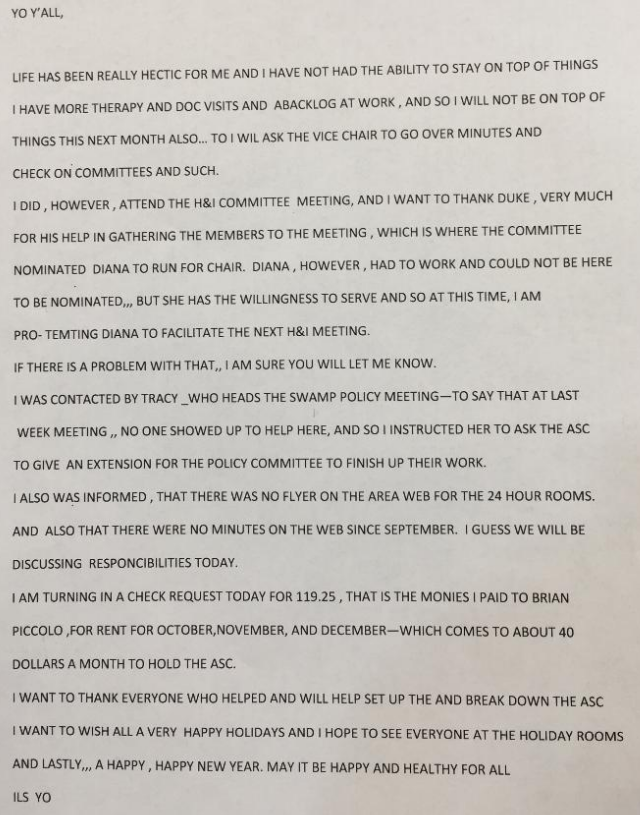 ASC Vice-Chair: Greetings South Broward area NA family,And Merry Christmas to all, as truly if you're reading this.. then each of you has received one of our greatest gifts in life... the gift of recovery one day at a time... which is why so many of us continue to participate and being of service to the South Broward area in gratitude for that giftAs we have not had a chair or any reports at the sbac from h&i for some time I attended the November 22nd hni subcommittee meeting. After having contacted as many people as possible that I was aware of to attend that were participating in bringing meetings into facilities. I want to give all thanks to Duke who stepped up and basically contacted everyone on the list that he had and chaired the meeting and took care of the h&i business. A person willing to bees a chair has stepped up however they are not able to be here for nomination today and it was agreed that they would serve and were elected as Vice Chair by the h&i committee so they can serve until formally being voted in as chair. More details will be presented when I give the report for H & I. Meetings being covered was handled positions were dealt with and will be announced during h&i report and I'm very happy to say reduce help h&i will be represented at sbac and is continuing to fulfill its primary purpose to carry the message into the facilities as currently listed again as your Vice chair Please be aware that there are two or three meetings that still need to be filled and I would encourage you to contact Duke if you're willing to fulfill those 1 hour commitments during the week as mentioned earlier out of gratitude for this wonderful gift we know as recovery. I will be giving the hni report today as acting chair as both both Duke and the elected vice-chair are not able to attend vice-chair had to work and Duke is out of town. Thank you for allowing me to serve. ILS Prescott kSecretary: No submitted reportRCM: No submitted reportAlternate RCM: Looking forward to carrying our area votes to region next Sunday. In loving service Robert S 8. Subcommittee Reports Activities Chair: No submitted reportActivities Treasurer: No submitted reportHelpline/Public Relations Chair: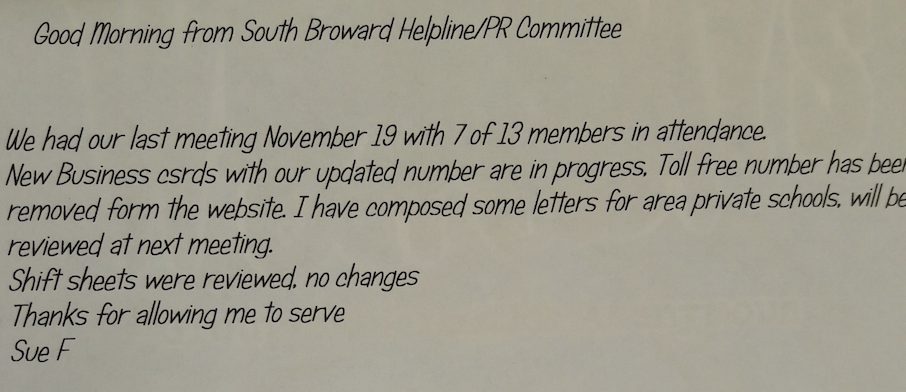 H&I Chair: openPolicy Chair:  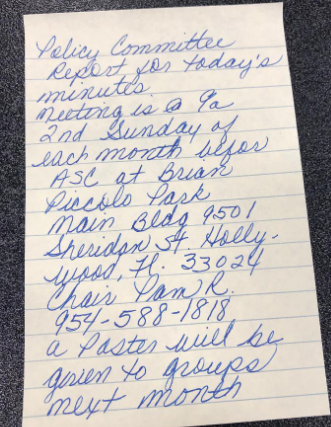 Literature Chair:  No submitted reportSwamp – No submitted reportTreasurers Report: No submitted reportNominations:Alt. Secretary: No nominationsAlternate Treasurer: No nominations. H&I Chair: No nominations. Old Business: MOTION#: 11/11/18 - 1	MOTION PASSES 16/0/0MOTION READS: Approve Activities 2019 Budget MAKER: RCMSECOND: Back to LifeINTENT: Have monies needed for events MOTION#: 10-18-01	MOTION FAILS 1/11/1MOTION READS: To send a letter to NAWS stating “South Florida Region would like to reaffirm out unity with the fellowship of NA & NAWS. South Florida Region fully embraces our current library of recover literature and believes it’s the best ever written. We appreciate and value our trusted servants and recognize the exceptional job NAWS has done in supporting & growing our fellowship.”MAKER: Shark CoastSECOND: Beach and BayINTENT: To affirm out unity.MOTION#: 10-18-02	MOTION PASSES 14/0/1MOTION READS: To add to policy Page 6 Section I 4 Old: Any new area that comes to RSC may start voting and be recognized that day.New: Any NA area is welcome to join SFR after an area is voted into SFR by simple majority and may then start voting and be recognized.MAKER: AdminSECOND: Mid CoastINTENT: To have clarification as to what an area is and how an area is seated.MOTION#: 10-18-05	MOTION PASSES 15/0/0MOTION READS: H & I Budget for 2019MAKER: H & ISECOND: East Central FloridaINTENT: To conduct operating cash. The budget hasn’t been revised in 3 years to my knowledge. As a Chair & Vice Chair we travel to help areas and do book drives. This is the reason for the ASC Functions & Events.MOTION#: 10-18-06	MOTION PASSES 14/2/0MOTION READS: To review and vote on Public Relations 2019 budget proposal.Financial Impact: $22,800 up $550 from 2018MAKER: PRSECOND: East Central INTENT: To conduct business for the upcoming fiscal yearMOTION#: 10-18-07	MOTION PASSES 12/2/1MOTION READS: To approve proposed 2019 ADMIN BudgetFinancial Impact:  $34,395MAKER: AdminSECOND: Mid CoastINTENT: Have an operating budget for 2019MOTION#: 10-18-09	MOTION PASSES 10/4/0MOTION READS: That the newsletter has an annual budget of $900 to be allotted bi-monthly at the RSC.	 Reimbursement request max increase proportionately if extra room nights are required or hotel expenses exceed $150.Financial Impact: $900MAKER: NewsletterSECOND: Mid CoastINTENT: To ensure that the newsletter chairperson is financially able to attend the RSC.MOTION#: 10-18-11	MOTION PASSES 12/1/0MOTION READS: To Approve Lit Review Budget 2019 – Proposed Financial impact - $1500MAKER: Literature ReviewSECOND: Mid CoastINTENT: To have operating budget for 2019REGIONAL NOMINATIONS - Pete S. – BOD 12/0/0Joanne – BOD 13/1/0Rick D – BOD 7/4/2NEW BUSINESS:MOTION#: 12-01	Motion Passes 12/1/0MOTION READS: Swamp Recovery would like an extension of time to have a completed policy to present to area. Please give us until February’s ASC.  MAKER: One Step at a TimeSECOND: Back to LifeINTENT: to finalize policy to allow time to finalize the policy of specifics regarding swamp recovery.  MOTION#: 12-02	Motion Ruled Out of OrderMOTION READS: That Swamp Recovery submit the policy which they have already. Changes can be made at a later time  MAKER: The Journey BeginsSECOND: Back to LifeINTENT: to finalize policy to allow time to finalize the policy of specifics regarding swamp recovery.  MOTION#: 12-01	Motion to groupsMOTION READS: To raise prudent reserve to $7,000.  MAKER: AdminSECOND: Journey BeginsINTENT: to cover projected expenses for Swamp Recovery  Cons – money hording; there is a fund flowPros – South Broward agreed to have Swamp, now we need to pay for it; functions this size require moneyThe meeting adjourned at 11:30ish. Please contact Admin Committee members if you have any questions or suggestions:YO Frank Klein (Chair): 	Yofrank@bellsouth.net		Prescott K (Vice Chair):	Hawaiiguy73@gmail.com 		Adrian (Treasurer):  		kasen31@gmail.comSandi (Secretary): 		SBAreaSecretary@gmail.com (sandi883@aol.com)	Robert S. (RCM):  		RobertStuart5611@yahoo.com	Joann G. (Alt RCM): 	            JoannGna2004@gmail.comPam R. (Policy Chair)		lpnpregan@aol.comAREA MOTIONS GOING BACK TO GROUPS TO BE VOTED ON:MOTION#: 12-01	Motion to groupsMOTION READS: To raise prudent reserve to $7,000.  MAKER: AdminSECOND: Journey BeginsINTENT: to cover projected expenses for Swamp Recovery  Cons – money hording; there is a fund flowPros – South Broward agreed to have Swamp, now we need to pay for it; functions this size require moneyAdmin CommitteeOct. Nov. Dec. Admin CommitteeOct.Nov. Dec.  Chair:H&I Chair:Yo Frank KleinYofrank@bellsouth.netPPPopenAVice Chair:Literature Chair:Prescott K.Hawaiiguy73@gmail.comPPPLinda S.Linnie91557@yahoo.comPPPSecretary:Policy Chair:SandiSandi883@aol.comPPPPam R.  lpnpregan@aol.comAPPAlternate Secretary:Activities Chair:openRalphPPPTreasurer:Activities Treasurer:Adriankasen31@gmail.comPAPChachyHoracio.f.moneno@gmail.comPPPAlternate Treasurer:Helpline/PR Chair:openSuesewf@bellsouth.net sbapublications@gmail.comPPPAlternate RCM:RCM:Robert S.Robertstuart5611@yahoo.comPPPJoanne G.Joanngna2004@gmail.comPPAThree consecutive absences from one group will result in being removed from roll call. Groups added: West on WednesdayGroups removed: 10PM RecoveryQuorum is Established at  (1/2 of 23 + 1) =13Present 17 of 23 = Quorum Met#GroupOct.Nov.Dec. 1West on Wednesday sewf@bellsouth.netP212 O’clock High Group dgree714@bellsouth.net PPP3Tuesday Night Steps na.wendel0218@gmail.comAPA4A Day at a Time lpnpregan@aol.comAPP5Conscious Contact Pkelner.realestate@gmail.com APP6Back to Life We Live jasonscfx@gmail.com PPP7Bitter Ends 754-245-1339.ly@gmail.com PPP8Sunrise Serenity jrwashington954@gmail.com PPP9A Burning Desire eric@dbamericas.com APA10Veterans in Recovery Mkeels@broward.orgPAP11Take a Break arrasrubio@yahoo.com PPP12Fridays on Foster frankt@dockproducts.com PPP13Hollywood Monday Night kcar747@icloud.com PAP14One step at a Time yorker627@aol.comAAP15I Can’t We Can Jaswaltermi@aol.com PPA16Free to choose – BettyAPA17The Journey Begins horacio.f.moneno@gmail.comPPP18Negative Thoughts, Positive Reactions PPP19No Rezervations frank.amfi@gmail.comPAA20Women’s Group jbillie99@bellsouth.netPPP21Road to Freedom yamidiazit@gmail.com PAP22Spiritual Awakenings philkas@comcast.net PPP23Step It Up tonyvav99@gmail.com PPP